Attachment I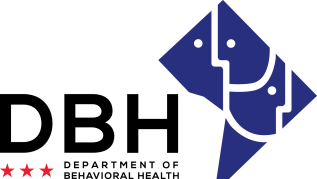 Recovery ResidencesRFA# RM0 RR112219Intent to Apply NotificationDue Date: Monday, December 2, 2019 TO:	Department of Behavioral Health, Grants Management Office	www.dbh.grants@dc.govFROM:	   	Name of Organization RE:	Intent to Apply for 					                                                                                [Insert RFA Title]Multiple competitions:Competition #1 – Level I or II Recovery Residences 	Yes	No
Competition #2 – Opioid Specific Residences 	Yes	No
 Organization Address: 	Contact Person/Title: 	Contact Person Telephone Number: 	Contact Person Email: 	This notification serves as intent to apply for the abovementioned Request for Application.  The notification is due December 2, 2019 to dbh.grants@dc.gov Notifications are to be sent to this email address only and will not be received via telephone, fax, email (other than address noted) or in-person.  I am also confirming attendance at the mandatory pre-application conference being held December 6, 2019.
In-Person: 	Yes	No  			 #Attendees: 		
Webinar: 	Yes	NoPrint Name							DateSignature 							